Welcome Letter from Mr B. Rostron  Chair of GovernorsDear Parents and Carers, On behalf of all the Governors, welcome to Old Hall Primary School.It is important that as parents and carers you feel welcome. A good relationship between school and home assists every child’s development. Old Hall is a warm and welcoming school where our AIM is to give each child every opportunity to reach the highest possible standards and we strive to ensure that each child achieves their personal best. We are a school that has high expectations of pupils and staff, and we believe that the education we provide will help all the children to become confident, happy and successful people.    Our Ethos is to   AIM for maximum progress for each child.Yours sincerely,  B. Rostron 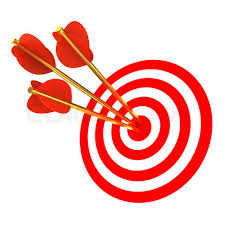      A spirational  I nspirational  M otivational 